Bitte bis spätestens Montag, 24. Januar 2022 zurück an die Geschäftsstelle schicken!–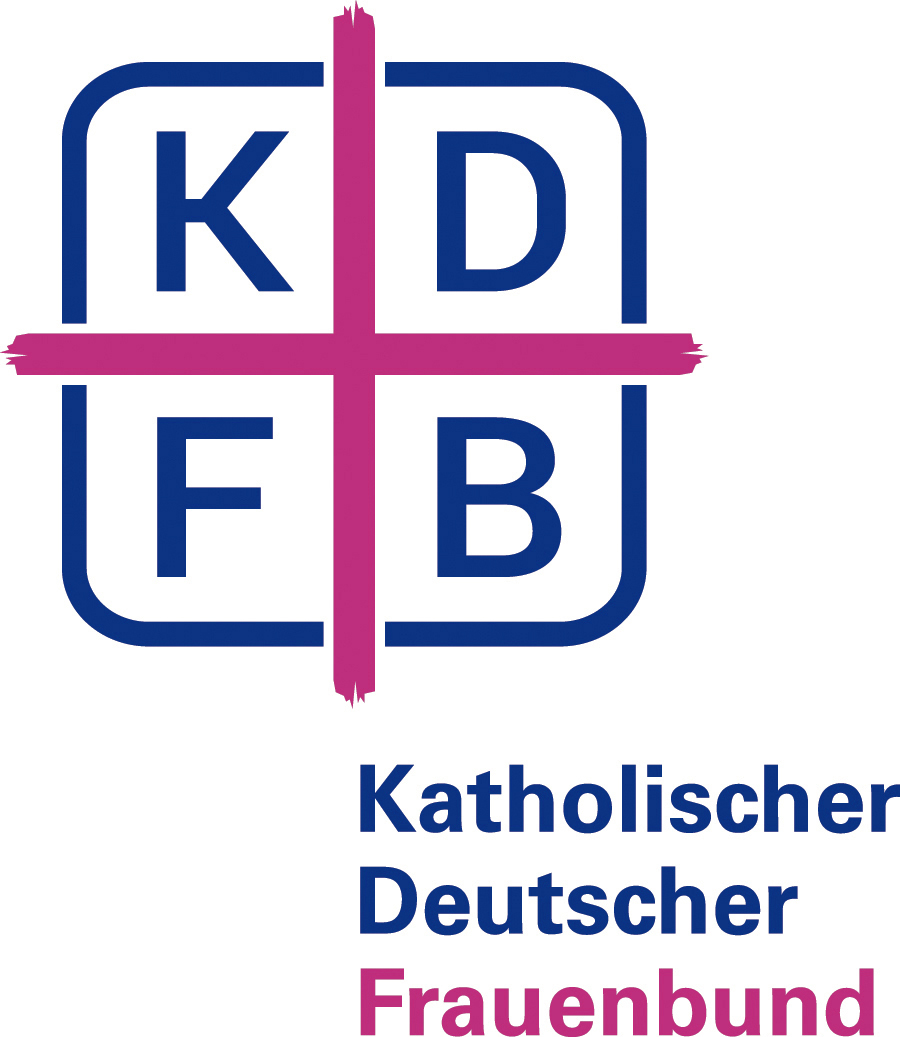 Den aktuellen Jahresbericht können Sie auch 
downloaden und elektronisch ausfüllen unter: 
www.frauenbund-eichstaett.deJahresbericht 2021Zweigverein Mitgliederzahl 01.01.2022: Letzte Vorstandswahl: 1. Vorstand / Team für das kommende Jahr 2022Nur ausfüllen, falls sich im Jahr 2021 etwas geändert hat(Bitte Name, Telefonnummer und E-Mail angeben)Geistlicher Beirat 

Vorsitzende oder Teamansprechpartnerin 

Stellvertreterin 

Schatzmeisterin 

Schriftführerin 

Delegierte des VerbraucherService Bayern 

Delegierte der Landfrauenvereinigung  
Beisitzerinnen 
2. Informationen aus dem Zweigverein Besteht in Ihrem Zweigverein aktuell Unterstützungsbedarf durch den Diözesanverband?				 JA 	NEINWenn ja, zu welchem Thema?Hinweis: Gerne können Sie auch telefonisch mit uns Kontakt aufnehmen.Unser Zweigverein hat eine eigene KDFB-Zweigvereinsatzung.JA			NEIN3. Waren Sie zufrieden mit den Veranstaltungen zu den Themen der KDFB-Kampagne „Bewegen“?JA			NEIN4. Mitarbeit in der Pfarrgemeinde Bei welchen Anlässen hat der Zweigverein in Ihrer Pfarrei mitgearbeitet? Einkehrtage / VorträgeVorbereitung und Durchführung des WeltgebetstagesGestaltung von Andachten / GottesdienstenAdventsfeierFastenessenSonstige Geschätzte Gesamtstunden im Jahr 2021 für die Pfarrei? (z. B. beim Pfarrfest, Weltmissionssonntag, etc.)5. Finanzielle UnterstützungUnser Zweigverein hat 2021 für soziale und caritative Zwecke insgesamt  € gespendet. In unserer Pfarrei blieben davon  €. 6. Jahresprogramm 2021 der Zweigvereine7. Bildungsprogramm 2023Wären Sie gerne Veranstaltungsort im Bildungsprogramm 2023?JA			NEINWelche Themen sollten 2023 abgedeckt werden?Welchen Referenten würden Sie uns gerne empfehlen?8. Sind Sie mit der Arbeit der Geschäftsstelle zufrieden?Öffnungszeiten	JA	NEINErreichbarkeit	JA	NEINFreundlichkeit des Personals	JA	NEINWerden Ihre Anfragen und Wünsche zeitnah und zuverlässig bearbeitet?	JA	NEINWie oft nutzen Sie unsere Homepage www.frauenbund-eichstaett.de als Informationsquelle?	OFT	GELEGENTLICH	SELTENWas Sie uns schon immer sagen wollten…Ort, Datum								Unterschrift Katholischer Deutscher Frauenbund Diözesanverband Eichstätt e. V., Pedettistr. 4,85072 EichstättTel.: 08421 / 50-674, Fax: 08421 / 50-9901-674,E-Mail: info@frauenbund-eichstaett.de
Themenbereichgeschätzte Veranstaltungen insgesamtgeschätzte Teilnehmer/innen insgesamtBILDUNGSVERANSTALTUNG BILDUNGSVERANSTALTUNG BILDUNGSVERANSTALTUNG Gesellschaft / PolitikEhe / Familie / KinderGesundheitsbildungBrauchtum (Palm-, Kräuterbüschel)Ausflüge, Bildungsfahrten, KulturellesSportBasteln / HandwerkSonstigesVERBANDSINTERNE VERANSTALTUNG VERBANDSINTERNE VERANSTALTUNG VERBANDSINTERNE VERANSTALTUNG VorstandssitzungMitgliederversammlungAKTIONEN (auch in Coronazeiten)AKTIONEN (auch in Coronazeiten)AKTIONEN (auch in Coronazeiten)PfarrfestSeniorennachmittagBasareSonstiges